Kuruluşa  giriş  kuralları  salgın  hastalık  covid-19  vb.  durumlara  özgü  belirlenmiş olup,  bu doğrultuda uygulanmaktadır.Güvenlik personeli kuruluş ve salgın hastalık durumlarında özgü giriş kuralları hakkında bilgilendirilmiş olup ve bu konuda eğitim almıştır.Güvenlik personelinin salgın hastalık durumlarına özgü kuruluşa giriş yöntemini belirlenmiş önlemlere fiziksel mesafenin kurulması korunması ve uyulması sağlanmaktadır..Güvenlik personeline salgın hastalık durumlarında özgü kişisel koruyucu önlemler için gerekli kişiye özel maske yüz koruyucu siperlik KKD temin edilmiştir.Güvenlik personeli tarafından ortak kullanılan telsiz telefon gibi malzemelerin vardiya değişimlerine teslim öncesi uygun şekilde dezenfekte edilmesi sağlanmaktadır.Okulun giriş çıkış ile ilgili salgın hastalık durumlarında özgü kurallar belirlenmiş veuygulanmakta olup ve ziyaretçiler detaylı olarak kayıt altına alınmaktadır.Ziyaretçi kartlarının her kullanımdan önce dezenfekte edilmesi sağlanmaktadır..Güvenlik alanının en az günlük olarak deterjan ve su veya dezenfektanlarla temizlenmesi, güvenlikteki kalemler, ziyaretçi kartlarının da dezenfektan ile temizlenmesi kontrol altına alınmıştır.21/09/2020Orhan DURANOkul Müdürü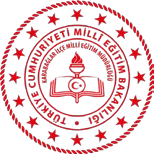 OSMANGAZİ İLKOKULUGÜVENLİK TALİMATIDoküman NoOSMANGAZİ İLKOKULUGÜVENLİK TALİMATIYayım TarihiOSMANGAZİ İLKOKULUGÜVENLİK TALİMATIRevizyon No00OSMANGAZİ İLKOKULUGÜVENLİK TALİMATIRevizyon Tarihi21 /09 /2020OSMANGAZİ İLKOKULUGÜVENLİK TALİMATISayfa No1/1